Duke OESO Guidelines for Safe Use of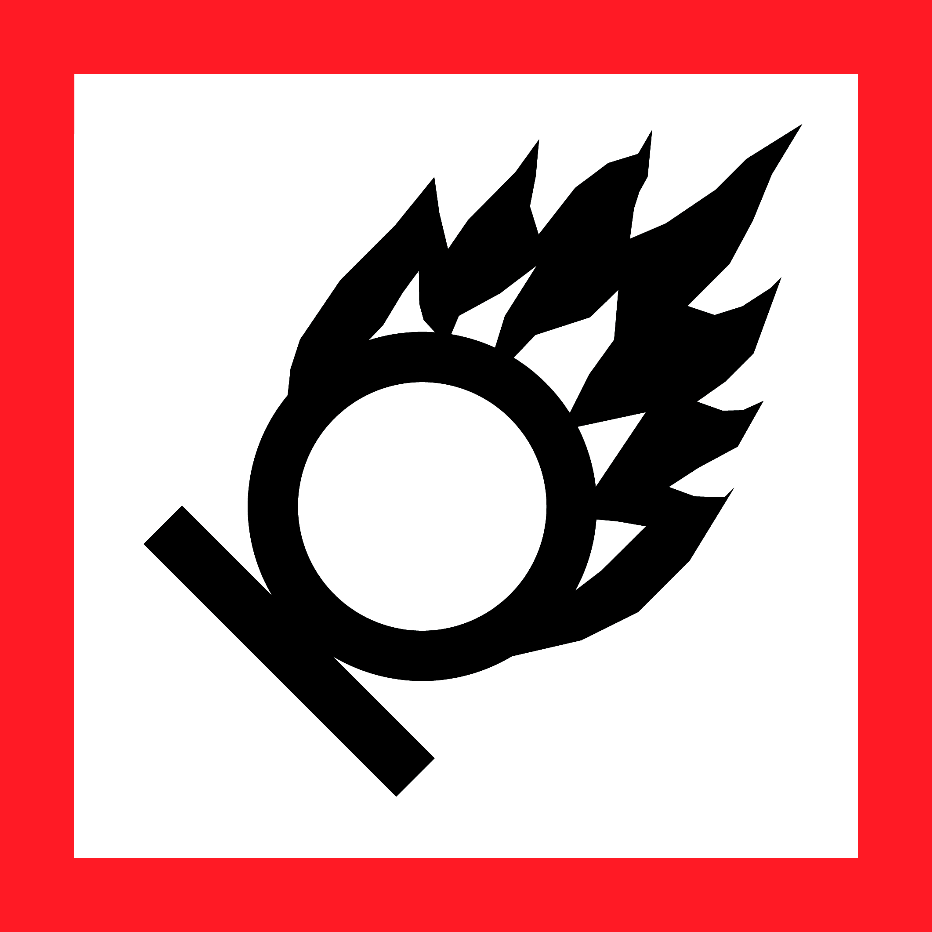 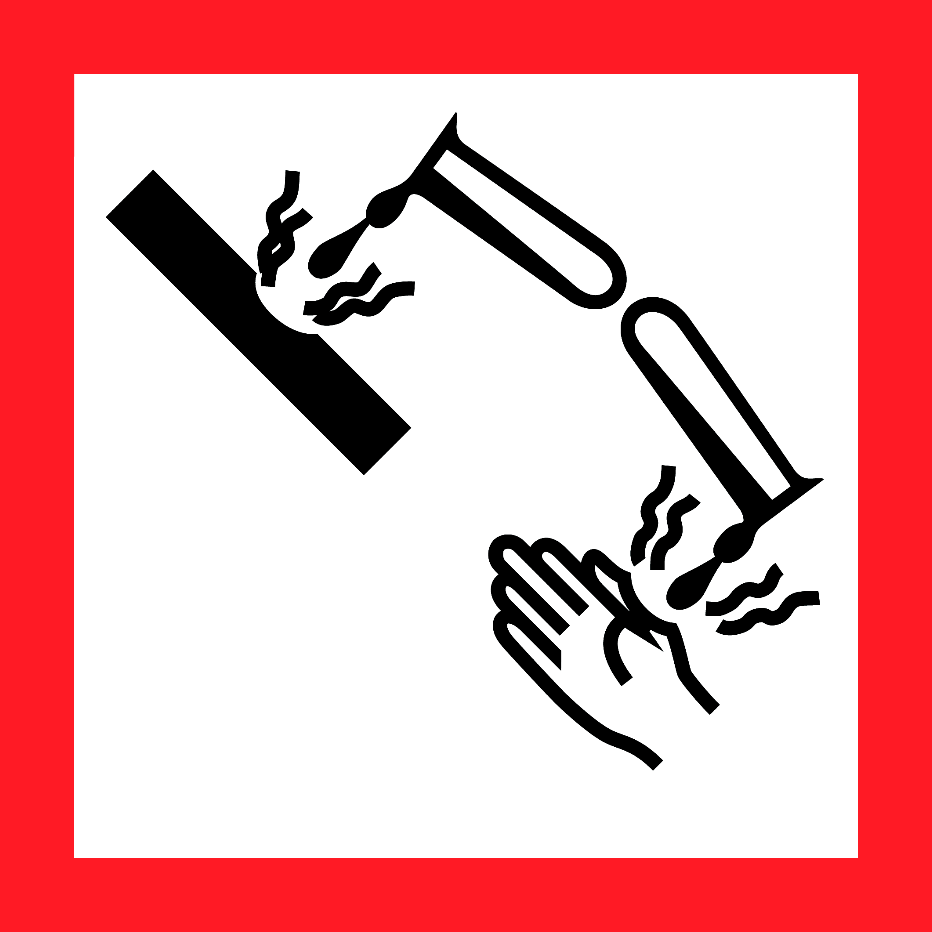 Nitric AcidComplete Lab-Specific Safety Information on page 2Duke OESO Guidelines for Safe Use ofNitric AcidComplete Lab-Specific Safety Information on page 2Duke OESO Guidelines for Safe Use ofNitric AcidComplete Lab-Specific Safety Information on page 2Duke OESO Guidelines for Safe Use ofNitric AcidComplete Lab-Specific Safety Information on page 2Duke OESO Guidelines for Safe Use ofNitric AcidComplete Lab-Specific Safety Information on page 2HazardsPotential HazardsVery strong oxidizer: can ignite or react explosively with both organics and inorganics.Concentrated nitric acid can release vapors and toxic gases (including NO2)Corrosive. Burns skin, eyes, mucosal membranes, and respiratory tract.OSHA Permissible Exposure Limit (PEL) is 2 ppm over 8 hours.For more information, see the SDS and the Lab Chemical Safety Summary for Nitric Acid. Very strong oxidizer: can ignite or react explosively with both organics and inorganics.Concentrated nitric acid can release vapors and toxic gases (including NO2)Corrosive. Burns skin, eyes, mucosal membranes, and respiratory tract.OSHA Permissible Exposure Limit (PEL) is 2 ppm over 8 hours.For more information, see the SDS and the Lab Chemical Safety Summary for Nitric Acid. Very strong oxidizer: can ignite or react explosively with both organics and inorganics.Concentrated nitric acid can release vapors and toxic gases (including NO2)Corrosive. Burns skin, eyes, mucosal membranes, and respiratory tract.OSHA Permissible Exposure Limit (PEL) is 2 ppm over 8 hours.For more information, see the SDS and the Lab Chemical Safety Summary for Nitric Acid. Hazard ControlsSelection & PurchasePurchase the smallest, shatter-resistant containers at the lowest concentration practical (less than 70% if possible).Consider alternate methods and use a less dangerous acid if possible.Buy inert absorbent or spill pads that can be used to absorb small spills of nitric acid.Purchase the smallest, shatter-resistant containers at the lowest concentration practical (less than 70% if possible).Consider alternate methods and use a less dangerous acid if possible.Buy inert absorbent or spill pads that can be used to absorb small spills of nitric acid.Purchase the smallest, shatter-resistant containers at the lowest concentration practical (less than 70% if possible).Consider alternate methods and use a less dangerous acid if possible.Buy inert absorbent or spill pads that can be used to absorb small spills of nitric acid.Hazard ControlsStorage & TransportStore in secondary containment in a well ventilated area.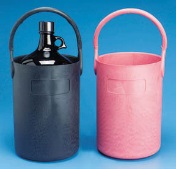 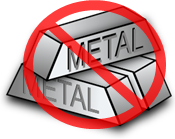 Store away from incompatibles such as organics and combustibles as well as bases, reducing agents, and others.Transport in secondary containment, preferably a 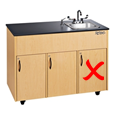 polyethylene or other non-reactive acid/solvent bottle carrier. Store below eye level but not on the floor.Store away from metal and do not store under the sink.Store in secondary containment in a well ventilated area.Store away from incompatibles such as organics and combustibles as well as bases, reducing agents, and others.Transport in secondary containment, preferably a polyethylene or other non-reactive acid/solvent bottle carrier. Store below eye level but not on the floor.Store away from metal and do not store under the sink.Store in secondary containment in a well ventilated area.Store away from incompatibles such as organics and combustibles as well as bases, reducing agents, and others.Transport in secondary containment, preferably a polyethylene or other non-reactive acid/solvent bottle carrier. Store below eye level but not on the floor.Store away from metal and do not store under the sink.Hazard ControlsEngineering ControlsEyewash and safety shower are required in immediate work area. Work in a clean chemical fume hood that is free of organics and other incompatibles.Keep the sash lowered while reactions are in progress.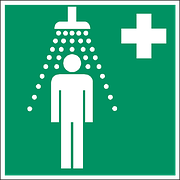 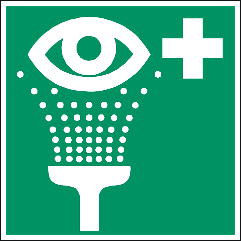 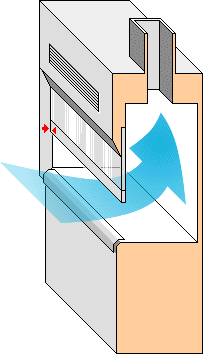 Hazard ControlsWork Practice ControlsWork should be done in a way that avoids hand/glove contact with nitric acid.When diluting, add acid to water slowly, in small amounts. (Never add water to acid!)Decontaminate work area by wiping it down with a soap and water solution. Work should be done in a way that avoids hand/glove contact with nitric acid.When diluting, add acid to water slowly, in small amounts. (Never add water to acid!)Decontaminate work area by wiping it down with a soap and water solution. Work should be done in a way that avoids hand/glove contact with nitric acid.When diluting, add acid to water slowly, in small amounts. (Never add water to acid!)Decontaminate work area by wiping it down with a soap and water solution. Hazard ControlsPersonal Protective Equipment(PPE)Wear closed-toed shoes and clothing covering the legs.Minimum PPE: Buttoned lab coatSafety goggles5 mil NEOPRENE gloves (Change immediately if splashed)Note that nitric acid penetrates lab nitrile gloves in <5 minutes. Lab neoprene (5 mil) gloves last 10–30 minutes.Wear closed-toed shoes and clothing covering the legs.Minimum PPE: Buttoned lab coatSafety goggles5 mil NEOPRENE gloves (Change immediately if splashed)Note that nitric acid penetrates lab nitrile gloves in <5 minutes. Lab neoprene (5 mil) gloves last 10–30 minutes.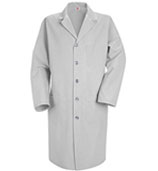 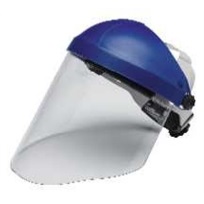 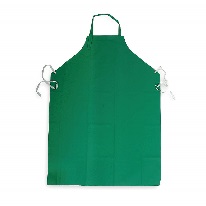 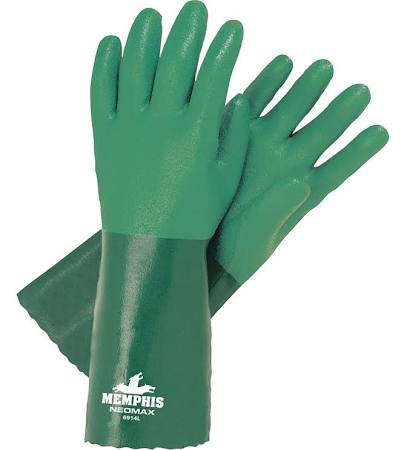 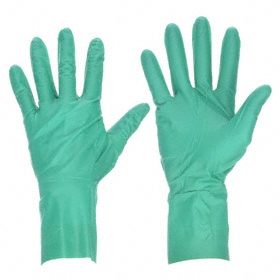 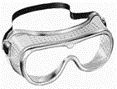 Hazard ControlsPersonal Protective Equipment(PPE)Risk of splash/work with >100 ml add: face shield, impervious apron & sleeves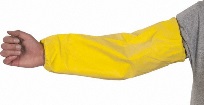 (or coverall), and gloves rated for nitric acid (e.g., 16–18  mil neoprene gloves). Wash hands at time of glove change. Risk of splash/work with >100 ml add: face shield, impervious apron & sleeves(or coverall), and gloves rated for nitric acid (e.g., 16–18  mil neoprene gloves). Wash hands at time of glove change. Risk of splash/work with >100 ml add: face shield, impervious apron & sleeves(or coverall), and gloves rated for nitric acid (e.g., 16–18  mil neoprene gloves). Wash hands at time of glove change. OtherEmergenciesSee Emergency Response or flip chart and/or lab specific chemical hygiene plan. For clean-up of small spills (<100 ml), neutralize with sodium carbonate from edge to center, then absorb with inert material. Do not use combustible materials such as saw dust to absorb nitric acid spills!See Emergency Response or flip chart and/or lab specific chemical hygiene plan. For clean-up of small spills (<100 ml), neutralize with sodium carbonate from edge to center, then absorb with inert material. Do not use combustible materials such as saw dust to absorb nitric acid spills!See Emergency Response or flip chart and/or lab specific chemical hygiene plan. For clean-up of small spills (<100 ml), neutralize with sodium carbonate from edge to center, then absorb with inert material. Do not use combustible materials such as saw dust to absorb nitric acid spills!OtherWasteSee lab-specific chemical hygiene plan, Lab Chemical Waste Management Practice, and Drain Disposal Practice. DO NOT MIX nitric acid waste with incompatible wastes (e.g., organics)!!!See lab-specific chemical hygiene plan, Lab Chemical Waste Management Practice, and Drain Disposal Practice. DO NOT MIX nitric acid waste with incompatible wastes (e.g., organics)!!!See lab-specific chemical hygiene plan, Lab Chemical Waste Management Practice, and Drain Disposal Practice. DO NOT MIX nitric acid waste with incompatible wastes (e.g., organics)!!!OtherTrainingSign signature page in lab-specific chemical hygiene plan to indicate review.Sign signature page in lab-specific chemical hygiene plan to indicate review.Sign signature page in lab-specific chemical hygiene plan to indicate review.OtherQuestionsContact OESO Lab Safety at 919-684-8822 or labsafety@dm.duke.eduContact OESO Lab Safety at 919-684-8822 or labsafety@dm.duke.eduContact OESO Lab Safety at 919-684-8822 or labsafety@dm.duke.edu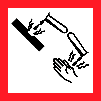 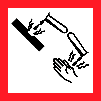 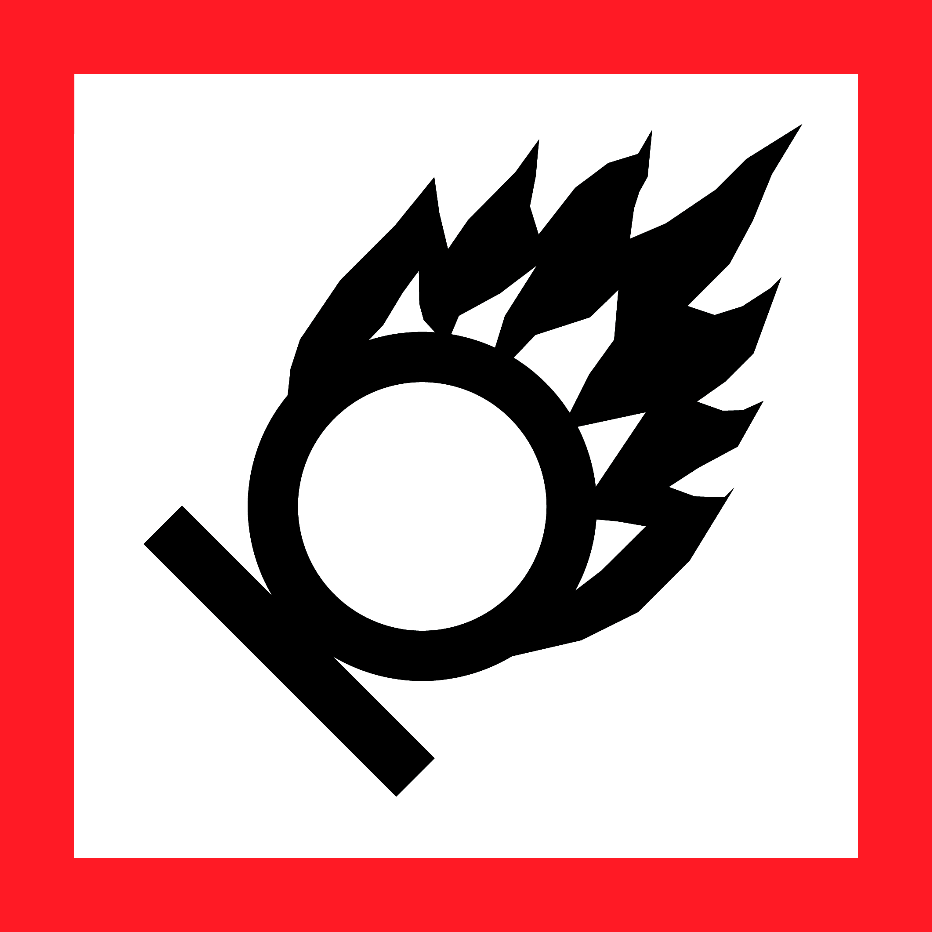 Lab-Specific Safety Information for 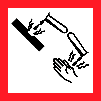 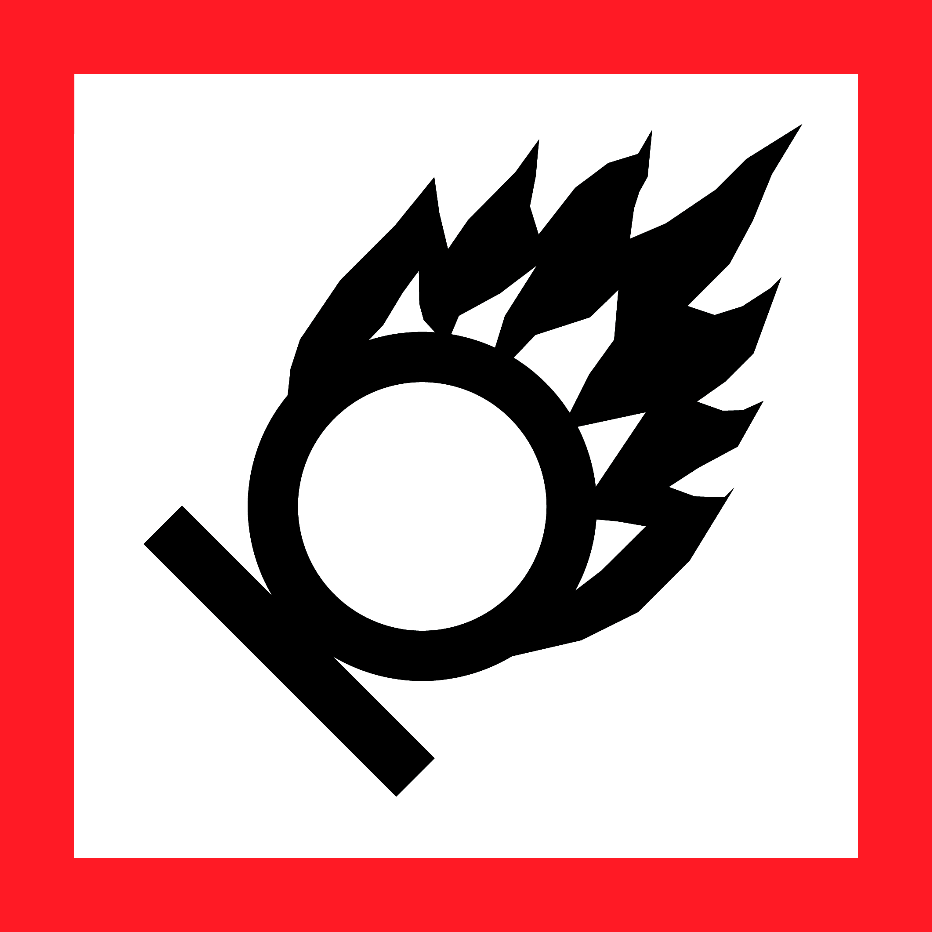 Nitric AcidSupplements the Guidelines for Safe Use of Nitric AcidLab-Specific Safety Information for Nitric AcidSupplements the Guidelines for Safe Use of Nitric AcidLab-Specific Safety Information for Nitric AcidSupplements the Guidelines for Safe Use of Nitric AcidLabPI NameLabLocationLab-Specific Hazard ControlsPurchaseDetailsMaximum container sizeLab-Specific Hazard ControlsPurchaseDetailsMaximum concentrationOrder 70% or lower when possibleLab-Specific Hazard ControlsPurchaseDetailsContainer typePurchase in PVC coated or HDPE “poly” bottle if possiblePurchase in PVC coated or HDPE “poly” bottle if possiblePurchase in PVC coated or HDPE “poly” bottle if possibleLab-Specific Hazard ControlsPurchaseDetailsSpecific product informationLab-Specific Hazard ControlsStorage Specific locationLab-Specific Hazard ControlsUse InformationDesignated work area (specific room(s) and area(s))Lab-Specific Hazard ControlsUse InformationMaximum quantity Lab-Specific Hazard ControlsUse InformationPPE Storage LocationLab-Specific Hazard ControlsUse InformationLocation of supplies for spill clean-upLab-Specific Hazard ControlsWaste InformationDetails about waste (location, type of container)DO NOT mixwith organic waste!DO NOT mixwith organic waste!Lab-Specific Hazard ControlsDetails of Process